Bac pro SECTEUR :  ………Vente…………………………….A lire attentivement par les candidats La clarté des raisonnements et la qualité de la rédaction interviendront dans l’appréciation des copies.  L’usage des calculatrices électroniques est autorisé sauf mention contraire figurant sur le sujet.  L'usage du formulaire officiel de mathématiques est autorisé  Le formulaire est donné en annexe 1.Thème : Statistiques – Fonction ExponentielleLe professeur intervient à la demande du candidat ou quand il le juge utile.Dans la suite du document, ce symbole signifie “ Appeler le professeur ”. Ce dossier est un document d’examen, il sera conservé dans l’établissement.                              Page 1Une usine se meurt : diminution du nombre de salariés inévitable.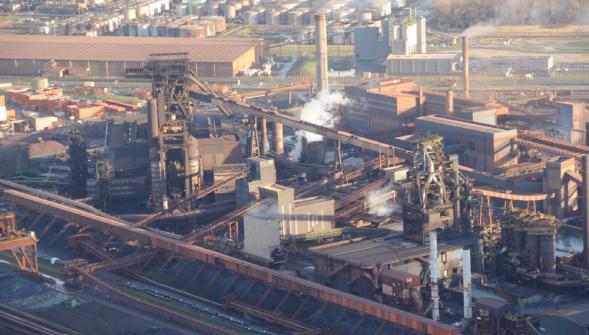 Partie AUn groupe international de sidérurgie transfère progressivement ses activités sur d’autres sites.Le nombre d’employés sur le site français de ce groupe diminue, comme l’indique le tableau ci-dessous :Problématique : Le site fermera quand le nombre d’employés sera au nombre de 500 : en quelle année  fermera-t-il ?En supposant que la tendance constatée entre 2001 et 2010 se maintiendra jusqu’en 2022, le service de  gestion du personnel réalise des prévisions d’effectifs pour les prochaines années :A.1)  Dans le repère ci-dessous placer le nuage de points correspondant à ce groupe (1pt).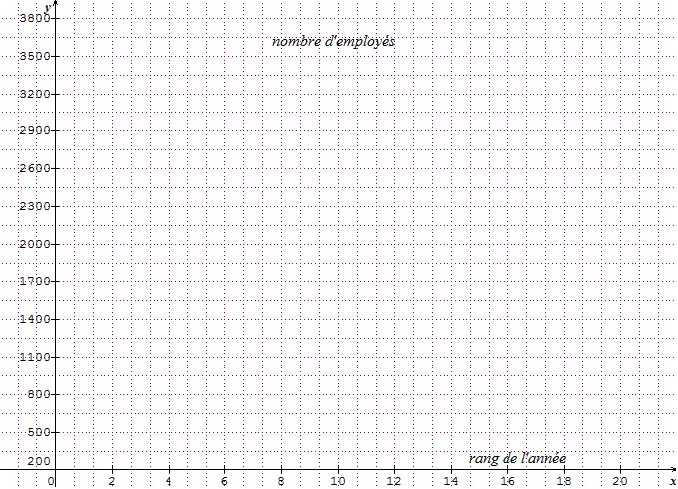     Exposez oralement  la méthode que vous allez utiliser pour résoudre cette problématique.    Page2A.2) Calculer les coordonnées  xi et yi du point moyen G (1pt).………………………………………………………………………………………………………………………………………………………………………………………………………………………………………………………………………………………………………………………A.3)  Placer le point G dans le repère.A.4)  Expliquer pourquoi  peut-on  tracer une droite d’ajustement affine à partir de ce nuage de points (0.5pt).……………………………………………………………………………………………………………………………………………………..A.5)  A l’aide d’un tableur (dans feuille 1), représentez le nuage de points correspondant aux effectifs de ce groupe (voir Annexe 1). A.6)  Tracez la courbe de tendance affine et relevez son équation sur votre copie (0.5pt) :y=……………………………………………………………………………………………………………………………………….A.7)  En utilisant cette équation, calculez le nombre d’employés prévisionnel au  1er Janvier 2012(0.5pt).…………………………………………………………………………………………………………………………………………………………….A.8)  En déduire graphiquement l’année où le  nombre d’employés passe  en dessous de 500.  (laissez vos pointillés apparents)(0.5pt).………………………………………………………………………………………………………………………..A.9)  Résoudre l’équation : -236.5 x + 3704 = 500 (0.5pt).……………………………………………………………………………………………………………………...................…………………………………………………………………………………………………………………………………….A.10)  En déduire, d’après cette étude, à 1 mois près, l’année de fermeture de cette usine. Répondre à la problématique (0.5 pt).…………………………………………………………………………………………………………………………………………………………Partie BLa diminution des effectifs est un phénomène continu dans le temps. Il est important de pouvoir déterminer le nombre d’employés tout au long de l’année. On note f la fonction qui modélise le décompte des employés en fonction du temps x en années ( x=1 au 1er Janvier 2001).L’expression de f correspond à l’équation suivante : f(x) = 4027 B.1)  Calculer le nombre d’employés prévisionnel au 1er Janvier 2012 puis au 1er Janvier 2021.(1pt)…………………………………………………………………………………………………………………………………………B.2)  Représentez graphiquement cette fonction dans la feuille 2 de votre tableur (1pt).( voir  Annexe2)Reportez cette courbe sur votre  graphique.B.3) En quelle année le seuil critique de 500 employés sera atteint, (laissez vos pointillés apparents) (0.5pt). …………………………………………………………………………………………………………………………………………………..Répondez à la problématique (0.5pt).…………………………………………………………………………………………………………………………………………………..        D’après les deux études, laquelle vous semble la plus probable ? Justifiez votre réponse   à l’aide de vos résultats et de vos représentations graphiques.   …………………………………………………………………………………………………………………………………………………   page3                                                                                                                                                                                                                                                                                   Annexe 1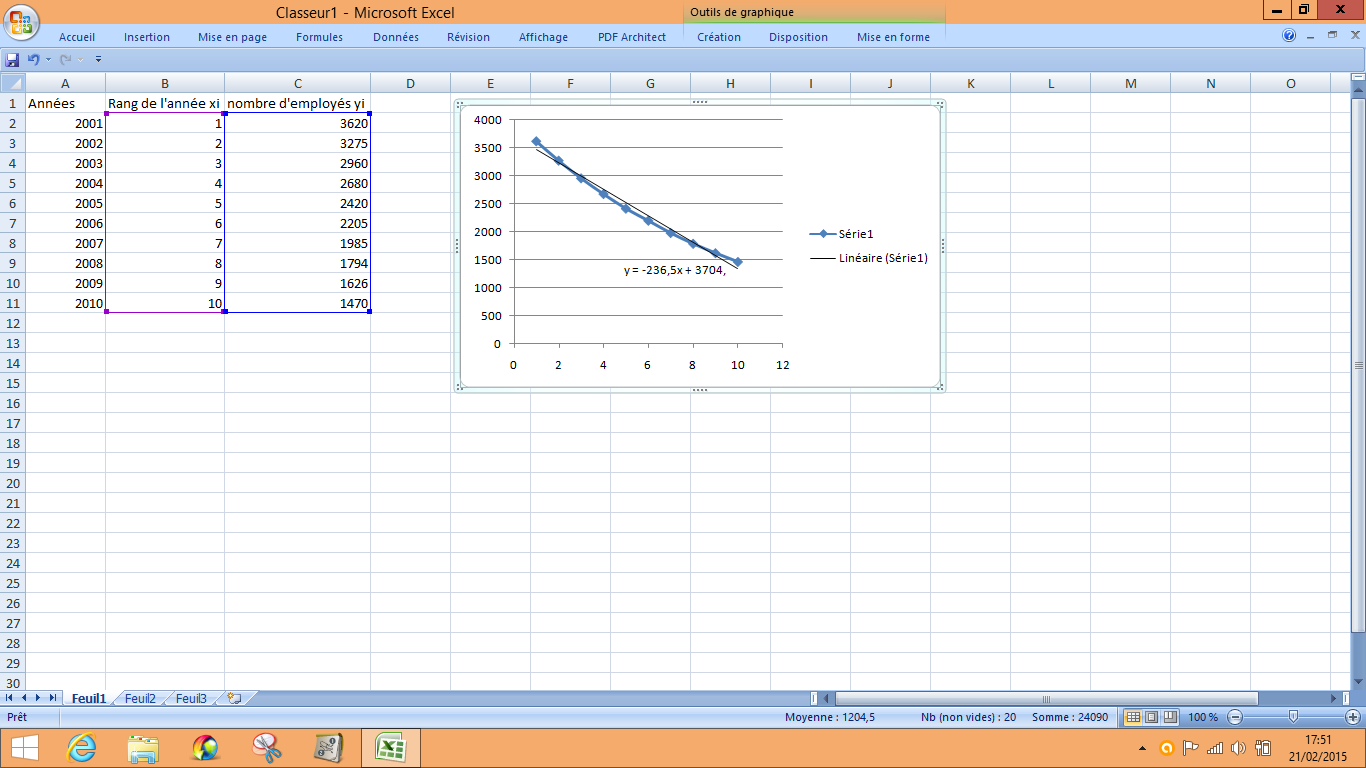 Annexe 2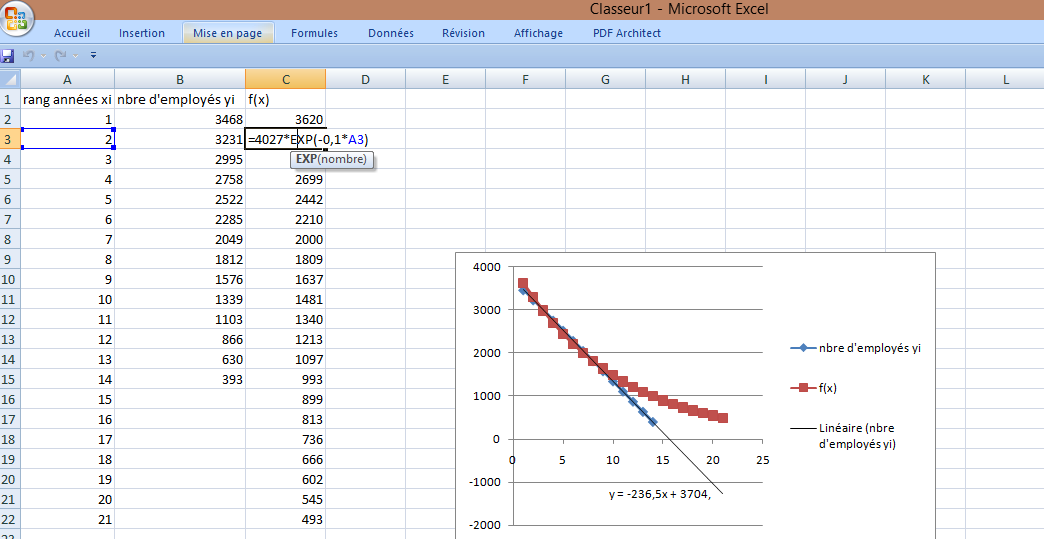 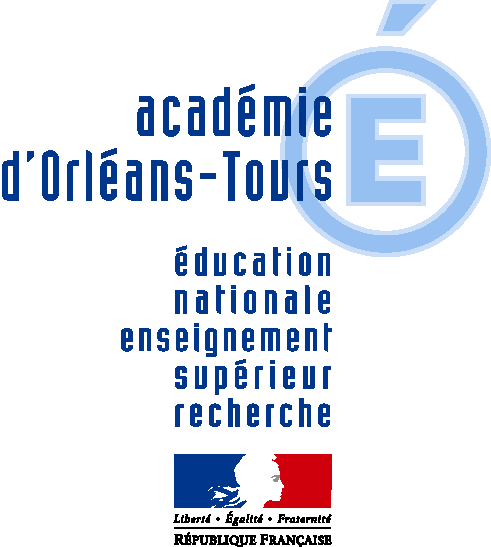 Contrôle en Cours de FormationSituationMathématiquesSéquence N° : 1…/../20.. – Durée : 45 minutesÉtablissement :Contrôle en Cours de FormationSituationMathématiquesSéquence N° : 1…/../20.. – Durée : 45 minutesAnnée scolaire :  Nom :      …………………………………………………………………………………… Prénom :  …………………………………………………………………………………… Nom :      …………………………………………………………………………………… Prénom :  ……………………………………………………………………………………Diplôme préparé :Années2001200220032004200520062007200820092010Rang  de l’année xi12345678910Nombre d’employés : yi3620327529602680242022051985179416261470Appel Professeur  n°1 (1pt)Appel Professeur  n°2 (1pt)